みやもと山　お正月餅　ご注文用紙ご注文は・・・　みやもと山　齊藤まで、ご連絡ください。ご注文お待ちしております！FAX　0479-73-3741　　　メール　miyamotoyama@ymail.ne.jpお送り先　お名前：　　　　　　　　　　　　　　　　　　　　　　電話番号：                                          　ご住所：〒　 お支払い方法：　　代金引換（カード可）、後払い（郵便振替・銀行振込）、クレジットカード決済（emailよりウェブ上決済をご連絡します。）　　　　　　　　　　　　　　　　　　　　　　　　　　　　　　　　　　　　　　　ご請求先メールアドレス　　　　　　　　　　　　　　　　　　　　　　　　　　　　　　　　　　　　　　　別途送料800円（12/24ご注文〆切、１２月２9日より随時お届け)　7500円以上のご注文は送料無料ｻｰﾋﾞｽご一緒にご注文承ります。お米のセットも承ります。備考欄  その他、ご希望ありましたら、ご記入ください。品名内容量税込価格注文数　玄米餅３色セット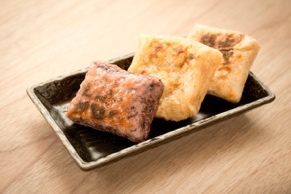 １袋　切り餅6個入り約270g・プレーン×１袋・大豆入り×１袋・古代米×１袋1,400円玄米餅３袋プレーン×３袋1,350円古代米入り餅３袋古代米×３袋1500円美白餅３袋白餅×３袋1,350円ﾐﾆ玄米鏡餅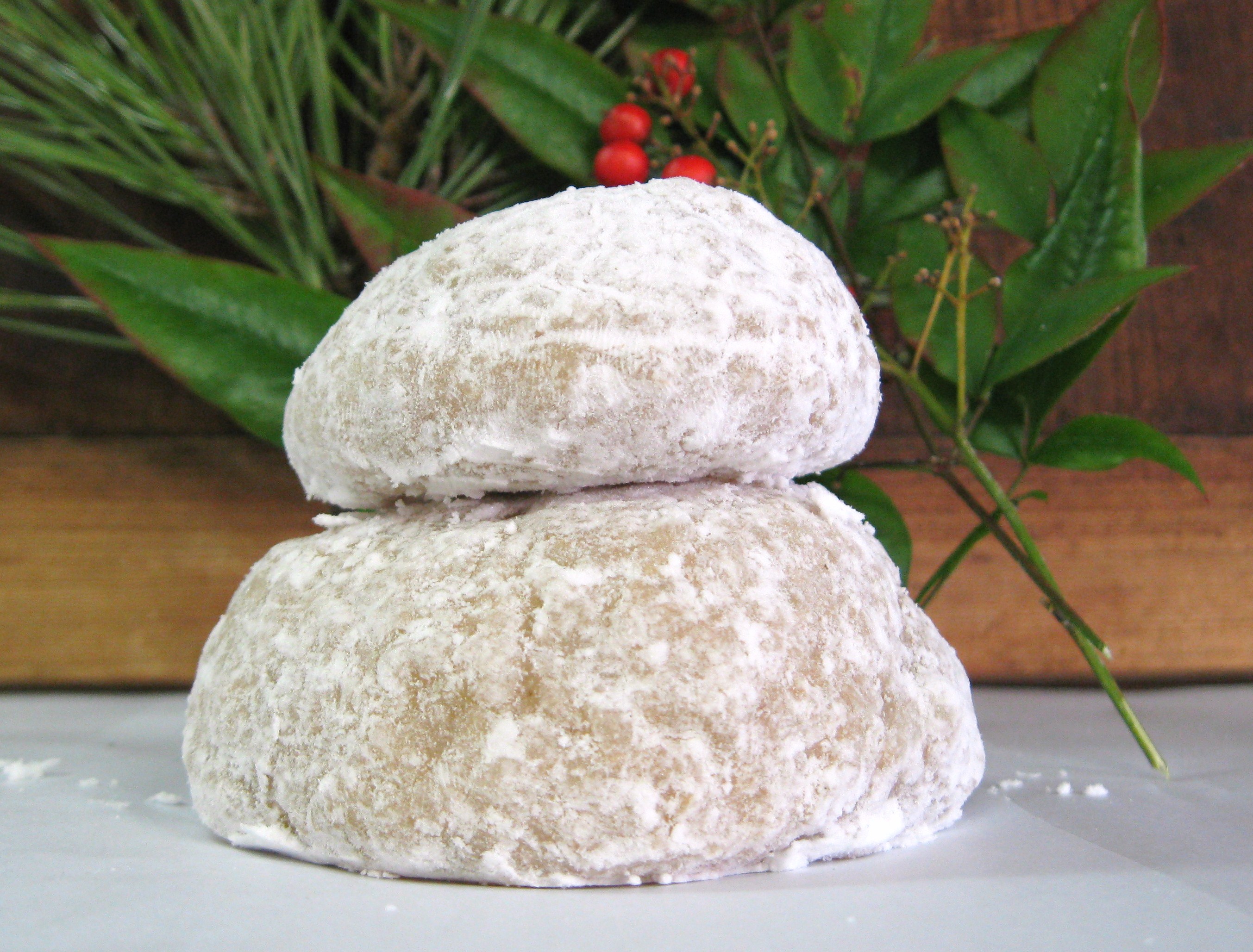 玄米鏡餅２００ｇ600円品名内容量税込価格注文数おしゃべり味噌900ｇ1,100円450ｇ650円むかし梅干梅干１５０ｇ540円無農薬コシヒカリ玄米5ｋｇ　3750円精米5ｋｇ　4125円